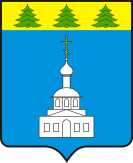 АДМИНИСТРАЦИЯ ЗНАМЕНСКОГО РАЙОНА ОРЛОВСКОЙ ОБЛАСТИПОСТАНОВЛЕНИЕ « 29 »  ноября 2021 года                                                                                                   № 400       с. ЗнаменскоеО     внесении   изменений  в постановлениеАдминистрации       Знаменского       района  Орловской области от 26 декабря 2016 года№  256   « Об утверждении  муниципальнойпрограммы     «Обеспечение     содержания,обслуживания   и  распоряжения объектамимуниципальной собственности Знаменскогорайона Орловской области» В соответствии с Бюджетным кодексом Российской Федерации,  Федеральным законом от 06 октября 2003 года №131-ФЗ «Об общих принципах организации местного самоуправления в Российской Федерации», Уставом Знаменского муниципального района Орловской области, Администрация Знаменского района Орловской области ПОСТАНОВЛЯЕТ:          1.  Внести изменение в постановление Администрации Знаменского района  Орловской области от 26 декабря 2016  года  № 256 «Об утверждении муниципальной программы «Обеспечение содержания, обслуживания и распоряжения объектами муниципальной собственности Знаменского района Орловской области», изложив приложение к постановлению   в новой редакции, согласно приложению.	2.   Финансовому отделу Администрации Знаменского района Орловской области (Белякова А.Е.) внести соответствующие изменения в бюджетную роспись Знаменского муниципального района и подготовить предложения о внесении изменений в решение Знаменского районного Совета народных депутатов Орловской области от 24 декабря 2020 года № 37-01-РС «О бюджете Знаменского муниципального района Орловской области на 20201 год и на плановый период 2022 и 2023 годов»  3. Отделу бухгалтерского учета и отчетности Администрации Знаменского района Орловской области (А.Н.Глухова) внести соответствующие изменения в бюджетную роспись учреждения.4. Отделу по управлению муниципальной собственностью Администрации Знаменского района Орловской области (Г.А.Милинтеева) предоставить электронную версию настоящего постановления в отдел организационно-кадровой работы и делопроизводства Администрации Знаменского района Орловской области (Л.В.Скрипченко) для размещения на официальном сайте Администрации Знаменского района Орловской области в сети Интернет.5. Настоящее постановление вступает в силу с даты принятия.6. Контроль за исполнением настоящего постановления оставляю за собой.          Заместитель главы администрации           Знаменского  района                                                                     А.А.БасовПриложение к постановлению Администрации Знаменского района Орловской области от 29 ноября 2021 г. №400 Приложение к постановлению Администрации Знаменского района Орловской области от  20 декабря 2019 г. № 547Приложение к постановлению Администрации Знаменского района Орловской области от  29 ноября 2019 г. №491 Приложение к постановлению Администрации Знаменского района Орловской области от  01октября 2019 г. №358 Приложение к постановлению Администрации Знаменского района Орловской области от 15 мая 2019 г. №178Приложение к постановлению Администрации Знаменского района Орловской области от 18 марта 2019 г. №107      Приложение к постановлению Администрации Знаменского района Орловской области от 31января 2019 г. №42     Приложение к постановлению Администрации Знаменского района Орловской области от 26 декабря 2016 г. №256Муниципальная программа«Обеспечение содержания, обслуживания и распоряжения объектамимуниципальной собственности Знаменского района Орловской области»1. Общая характеристика сферы реализации муниципальной программы, включая описание текущего состояния, основных проблем в указанной сфере и прогноз ее развитияСобственность является основой любой экономической системы. Управление муниципальной собственностью представляет собой одно из важных направлений бюджетной политики. Особенность муниципальной собственности как инструмента бюджетной политики заключается в том, что она представляет собой совокупность отношений, возникающих между экономическими субъектами в целях реализации интересов всего общества. Эффективное управление муниципальной собственностью является важнейшим фактором стратегии инновационного развития Российской Федерации, регионов в целом, муниципальных образований в частности.Одной из важных задач деятельности Администрации Знаменского района Орловской области является обеспечение эффективного управления, распоряжения, а также рационального использования муниципального имущества Знаменского района Орловской областиДля решения этой задачи необходимо выполнение следующих  мероприятий: - обеспечение надлежащего учета объектов муниципальной собственности Знаменского района Орловской области;		- обеспечение сохранности объектов муниципальной собственности Знаменского района Орловской области;		- предоставление в аренду объектов муниципальной собственности на возмездной основе;- проведение торгов для осуществления сделок,  предметом  которых являются объекты муниципальной собственности Знаменского района Орловской области;- осуществление надлежащего контроля за использованием объектов муниципальной собственности Знаменского района Орловской области. Для пополнения доходной части бюджета Знаменского района Орловской области предоставлять в аренду объекты муниципальной собственности на возмездной основе, для чего необходимо проводить оценку рыночной стоимости данных объектов.2. Приоритеты государственной политикив сфере реализации муниципальной программы, цели, задачии показатели (индикаторы) достижения целей и решения задач,описание основных ожидаемых конечных результатовмуниципальной программы, сроков и этапов ее реализацииЦелью Программы является эффективное управление и распоряжение объектами муниципальной собственности и пополнение доходной части бюджета Знаменского района Орловской области.Качественными показателями, характеризующими услуги, являются сохранность объектов, соответствие проведения процедуры торгов действующему законодательству, безопасность объектов.В рамках исполнения программных мероприятий планируется:осуществить инвентаризацию объектов муниципальной собственности;обеспечить сохранность объектов муниципальной собственности путем проведения текущих, капитальных ремонтов;провести оценку рыночной стоимости;обеспечить проведение торгов для осуществления сделок, предметом которых являются объекты муниципальной  собственности;страхование объектов повышенной опасности;реализация имущества, находящегося в собственности Знаменского района Орловской области;продажа земельных участков, находящихся в муниципальной собственности Знаменского района Орловской области;продажа долей в праве собственности муниципального жилищного фонда и иного имущества;государственная регистрация права муниципальной собственности на объекты недвижимости и внесение изменений в ЕГРП;государственная регистрация права муниципальной собственности на земельные участки;передача в аренду муниципального имущества в соответствии с требованиями действующего законодательства; проведение торгов по продаже права на заключение договоров аренды земельных участков, находящихся в муниципальной собственности.оценка недвижимости, признание прав и регулирование отношений по муниципальной собственности, в том числе:-	техническая  инвентаризация и  оформление  кадастровых паспортов  на объекты   недвижимости,    составляющие   муниципальную    казну,    выявленные бесхозяйные объекты   недвижимости,   объекты, принимаемые в муниципальную собственность,- публикация информационных сообщений в СМИ;    - определение рыночной стоимости муниципальных объектов недвижимости;    - определение рыночной ставки ежемесячной арендной платы за пользование недвижимым имуществом;- мероприятия по землеустройству и землепользованию, в том числе: - инвентаризация земель (землеустроительные работы); - работы по подготовке и проведению торгов;- землеустроительные работы по межеванию земельных участков, подлежащих регистрации права муниципальной собственности.3. Обобщенная характеристика основных мероприятий муниципальной программыДля реализации поставленных целей и решения задач Программы, достижения планируемых    значений    показателей    предусмотрено    выполнение    следующих мероприятий:- Изготовление технической документации на объекты муниципального имущества Администрации Знаменского района Орловской области и государственная регистрация права на него	- Мероприятия по землеустройству и землепользованию	- Мероприятия по определению рыночной стоимости муниципальных объектов недвижимости	- Программное обеспечение  учета и использования объектов муниципального имущества Администрации Знаменского района Орловской области и земельных участков,	- Мероприятия, связанные с техническим обслуживанием газопроводов, находящихся в собственности Знаменского района,	- Мероприятия по сохранности объектов муниципальной собственности Знаменского района Орловской области, в том числе определению стоимости капитального ремонта объектов муниципальной собственности Знаменского района Орловской области, проведение ремонтов, оформление сметной документации и получение заключения эксперта (проведение обследования строительных конструкций на предмет определения степени износа),	- Мероприятия по приобретению благоустроенного жилого помещения под маневренный жилищный фонд,   - Определение значений ставок арендной платы на земельные участки, расположенные на территории Знаменского района Орловской области. 4. Обобщенная характеристика мер муниципального регулирования Основным нормативно-правовым актом государственного регулирования при реализации Программы являются: Федеральные законы от 06.10.2003 № 131-ФЗ (в редакции от 06.12.2011) «Об общих принципах организации местного самоуправления в Российской Федерации», от 29 июля 1998 № 135-ФЗ «Об оценочной деятельности в Российской Федерации», от 21 декабря 2001 г. № 178-ФЗ "О приватизации государственного и муниципального имущества"  Планирование бюджетных ассигнований, целевое использование бюджетных средств осуществляется в соответствии с Бюджетным Кодексом Российской Федерации, приказами Министерства финансов Российской Федерации, Законом Орловской области от 26 декабря 2014 года № 1724-03 «О бюджетном процессе в Орловской области», решением Знаменского районного Совета народных депутатов Орловской области о бюджете Знаменского муниципального района на очередной финансовый год и на плановый период.5. Прогноз сводных показателей муниципальных заданий по этапам реализации муниципальной программыОказание муниципальными учреждениями муниципальных услуг (работ) в рамках муниципальной программы не предусматривается.6. Информация об участии акционерных обществ с государственным участием, общественных, научных и иных организаций, а также целевых внебюджетных фондов в реализации муниципальной программыУчастие акционерных обществ с государственным участием, общественных, научных и иных организаций, а также целевых внебюджетных фондов в реализации муниципальной программы не предусмотрено.7. Обоснование выделения и включения в состав муниципальной программы предусмотренных к реализации долгосрочных муниципальных целевых программ и подпрограмм (их перечень, паспорта)  	Муниципальной программой не предусмотрены долгосрочные муниципальные целевые программы и подпрограммы.8. Обоснование объема финансовых ресурсов, необходимых для реализации муниципальной программыОбщий объем финансирования Программы составит 7245,105 тыс. рублей, в том числе по годам:- в 2017 году – 251,5 тыс. рублей;- в 2018 году – 168,17 тыс. рублей;- в 2019 году – 3897,435 тыс. рублей;- в 2020 году – 1459,0 тыс. рублей;- в 2021 году – 514,0 тыс. рублей;- в 2022 году – 385,0 тыс. рублей;- в 2023 году – 385,0 тыс. рублей;- в 2024 году – 385,0 тыс.рублейМероприятия   программы     реализуются  за  счет  средств   муниципального бюджета.Объемы средств местного бюджета для финансирования Программы носят прогнозный характер и подлежат ежегодной корректировке.9. Прогноз конечных результатов реализациимуниципальной программы, характеризующих целевое состояние(изменение состояния) уровня и качества жизни населения Знаменскогорайона Орловской области, социальной сферы, экономики, общественнойбезопасности, степени реализации других общественно значимых интересов и потребностей в соответствующей сфере    Реализация	Программы     «Обеспечение     содержания, о   обслуживания     и распоряжения  объектами  муниципальной  собственности       Знаменского района Орловской области» приведёт к увеличению доходной части бюджета и увеличению     доли     муниципальных     объектов     недвижимости,     право муниципальной собственности, на которые зарегистрировано.10. Анализ рисков реализации муниципальной программы и описание мер управления рисками реализации муниципальной программыРеализация комплекса программных мероприятий сопряжена с риском возможного уменьшения объема средств областного, районного бюджетов, направляемых на реализацию мероприятий муниципальной программы, в связи с экономической ситуацией, оптимизацией расходов при формировании бюджета. Для уменьшения данного риска бюджет муниципальной программы сформирован исходя из пессимистического прогноза развития экономической ситуации.Гарантией исполнения мероприятий муниципальной программы является бюджетная обеспеченность основных мероприятий муниципальной программы.11. Порядок и методика оценки эффективности муниципальной программыДанная Методика применяется для оценки результативности и эффективности реализации муниципальной программы.В настоящей Методике используются понятия плановых и фактических значений (показателей целей и мероприятий), которые следует трактовать следующим образом:плановые значения - это значения, предусмотренные МЦП с учетом последних утвержденных изменений на момент отчета;фактические значения - это значения, представляемые ответственным исполнителем МЦП, как фактически достигнутые в ходе ее реализации.Результативность исполнения муниципальной программы - степень достижения запланированных целевых показателей за отчетный период.Расчет результативности реализации Программы (Р) производится по формуле:    Р=∑Кп   * (Хфакт÷ Хплан)* 100%,   Хфакт - фактическое значение показателя;  X план - плановое значение показателя;1   К п - весовой коэффициент. При значении «Р» более 85 процентов результативность реализации Программы признается высокой, при значении от 75 до 85 процентов - средней, менее 75 процентов - низкой. Эффективность реализации Программы оценивается ответственным исполнителем за год путём соотнесения степени достижения основных целевых показателей Программы с уровнем её финансирования с начала реализации.    Эффективность реализации Программы (Э) рассчитывается по формуле: Э = Р ÷ (Fфакт÷ Fплан). где: Р- показатель результативности реализации Программы; F факт — сумма финансирования Программы на текущую дату; Fnлан - плановая сумма финансирования Программы на текущий год.  При значении показателя Э менее 75 процентов эффективность Программы признается низкой, при значении от 75 до 85 процентов - средней, свыше 85 процентов - высокой.        Основным    показателем    эффективности    применения   программы в мероприятиях является:         - Увеличение доходной части бюджета     - Увеличение     доли     муниципальных     объектов     недвижимости,     право муниципальной собственности, на которые зарегистрировано.Приложение № 1к муниципальной программе «Обеспечение содержания, обслуживания и распоряжения объектами муниципальной собственности Знаменского района Орловской области»СВЕДЕНИЯ О ПОКАЗАТЕЛЯХ (ИНДИКАТОРАХ) ПРОГРАММЫ И ИХ ЗНАЧЕНИЯХПриложение № 2к муниципальной программе «Обеспечение содержания, обслуживания и распоряжения объектами муниципальной собственности Знаменского района Орловской области»ПЕРЕЧЕНЬПРОГРАММНЫХ МЕРОПРИЯТИЙ МУНИЦИПАЛЬНОЙ ПРОГРАММЫПриложение № 3к муниципальной программе «Обеспечение содержания, обслуживания и распоряжения объектами муниципальной собственности Знаменского района Орловской области»Наименование целевых индикаторов и показателей ПрограммыЕдиница измеренияПлановый периодПлановый периодПлановый периодПлановый периодПлановый периодПлановый периодПлановый периодПлановый периодНаименование целевых индикаторов и показателей ПрограммыЕдиница измерения201720182019202020212022202320242024Изготовление технической документации на объекты муниципального имущества Администрации Знаменского района Орловской  объект23222222Оценка рыночной стоимости объектовобъект33 3 333Землеустроительные работы по формированию земельных участков, в т.ч. занятых гражданскими кладбищамиобъект43388888№ п/пНаименование мероприятияСрокисполненияОбъем финансирования (тыс. руб.)Объем финансирования (тыс. руб.)Объем финансирования (тыс. руб.)Объем финансирования (тыс. руб.)Объем финансирования (тыс. руб.)Объем финансирования (тыс. руб.)Объем финансирования (тыс. руб.)Объем финансирования (тыс. руб.)№ п/пНаименование мероприятияСрокисполненияВсего201720182019202020212022   202320241Оценка рыночной  стоимости объектов2017-2024408,591,540,031,550,045,550,050,050,02Изготовление технической документации на объекты муниципальной собственности2017-2024176,33403,235,03422,126,030,030,030,03Оплата технического обслуживания за газопроводы, находящиеся в собственности Знаменского района2017-2024553,6756,074,9775,075,047,775,075,075,04Землеустроительные работы по формированию земельных участков, в т.ч. занятых гражданскими кладбищами2017-2024915,802104,050,0139,902101,9100,0140,0140,0140,05Оформление сметной документации и получение заключения эксперта (проведение обследования строительных конструкций на предмет определения степени износа2017-2024150,0000150,000006.Внедрение и содержание программного комплекса «Собственность СМАРТ» (учет и управление муниципальным имуществом)2017-2024514,800120,0 60,0 64,8 90,090,090,07Сохранность муниципальной собственности, в т.ч. оформление сметной документации, получение заключения эксперта, проведение ремонтных работ2017-20242835,999002805,999030,00008Приобретение благоустроенного жилого помещения под маневренный жилищный фонд 2017-20241650,000650,01000,000009Определение  значений ставок арендной платы на земельные участки, расположенные на территории Знаменского района2017-202440,00040,000000ИТОГО:7245,105251,5168,173897,4351459,0314,0385,0385,0385,0№ п\пНаименование,разделОбъем финансирования  (тыс. руб.)Объем финансирования  (тыс. руб.)Объем финансирования  (тыс. руб.)Объем финансирования  (тыс. руб.)Объем финансирования  (тыс. руб.)Объем финансирования  (тыс. руб.)Объем финансирования  (тыс. руб.)Объем финансирования  (тыс. руб.)Объем финансирования  (тыс. руб.)Объем финансирования  (тыс. руб.)Сроки исполненияИсполнителиИсточникВсего 2017201820192020202120222023202320241Оценка рыночной стоимости объектов408,591,540,031,550,045,550,050,050,050,02017-2024Отдел  по управлению муниципальной собственностью администрации Знаменского района Бюджетмуниципального района2 Изготовление технической документации на объекты муниципальной собственности 176,33403,235,03422,126,030,030,030,030,02017-2024Отдел  по управлению муниципальной собственностью администрации Знаменского района Бюджетмуниципального района3Оплата технического обслуживания за газопровод 553,6756,074,9775,075,047,775,075,075,075,02017-2024Отдел архитектуры и строительства администрации Знаменского районаБюджетмуниципального района4Землеустроительные работы по формированию земельных участков, в т.ч. занятых гражданскими кладбищами915,802104,050,0139,902101,9100,0140,0140,0140,0140,02017-2024Отдел  по управлению муниципальной собственностью администрации Знаменского района Бюджетмуниципального района5.Оформление сметной документации и получение заключения эксперта (проведение обследования строительных конструкций на предмет определения степени износа150,0000150,0000002017-2024Отдел  по управлению муниципальной собственностью администрации Знаменского района Бюджетмуниципального района6.Внедрение и содержание программного комплекса «Собственность СМАРТ» (учет и управление муниципальным имуществом)514,800120,0 60,064,8 90,090,090,090,02017-2024Отдел  по управлению муниципальной собственностью администрации Знаменского районаБюджетмуниципального района7.Сохранность муниципальной собственности, в т.ч. оформление сметной документации, получение заключения эксперта, проведение ремонтных работ2835,999002805,999030,000002017-2024Отдел  по управлению муниципальной собственностью администрации Знаменского района, Отдел архитектуры и строительства администрации ЗнаменскогоБюджетмуниципального района8.Приобретение благоустроенного жилого помещения под маневренный жилищный фонд 1650,000650,01000,0000002017-2024Отдел  по управлению муниципальной собственностью администрации Знаменского районаБюджетмуниципального района9Определение  значений ставок арендной платы на земельные участки, расположенные на территории Знаменского района40,0 0040,00000002017-2024Отдел  по управлению муниципальной собственностью администрации Знаменского районаБюджетмуниципального районаИТОГО7245,105251,5168,173897,4351459,0314,0385,0385,0385,0385,0